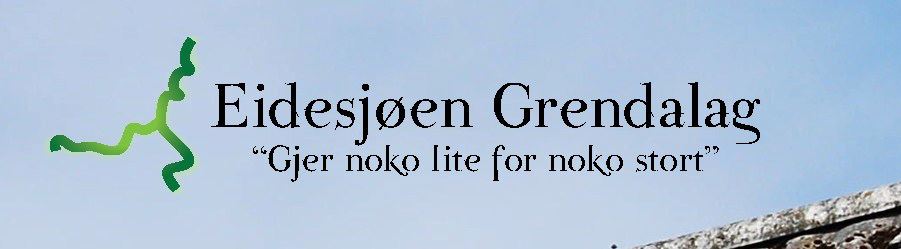 Sak 6.Innkomne forslag for 2022Det er ikke kommet inn forslag til styret innen fristen 1. mars 2022